Początek formularzaDół formularzaOgłoszenia powiązane: Ogłoszenie nr 59965 - 2017 z dnia 2017-04-06 r. Gdańsk: 
OGŁOSZENIE O ZMIANIE OGŁOSZENIA OGŁOSZENIE DOTYCZY:Ogłoszenia o zamówieniu INFORMACJE O ZMIENIANYM OGŁOSZENIUNumer: 59829
Data: 06/04/2017SEKCJA I: ZAMAWIAJĄCYUniwersytet Gdański, Krajowy numer identyfikacyjny , ul. ul. Bażyńskiego  8, 80309   Gdańsk, woj. pomorskie, państwo Polska, tel. 58 523 23 20, e-mail sekretariatdzp@ug.edu.pl, faks 58 523 31 10. 
Adres strony internetowej (url): www.ug.edu.pl
Adres profilu nabywcy: 
Adres strony internetowej, pod którym można uzyskać dostęp do narzędzi i urządzeń lub formatów plików, które nie są ogólnie dostępne: SEKCJA II: ZMIANY W OGŁOSZENIU II.1) Tekst, który należy zmienić:Miejsce, w którym znajduje się zmieniany tekst:
Numer sekcji: I
Punkt: I.4)
W ogłoszeniu jest: Nieograniczony, pełny i bezpośredni dostęp do dokumentów z postępowania można uzyskać pod adresem (URL): nie
W ogłoszeniu powinno być: Nieograniczony, pełny i bezpośredni dostęp do dokumentów z postępowania można uzyskać pod adresem (URL): tak

Miejsce, w którym znajduje się zmieniany tekst:
Numer sekcji: I
Punkt: I.4)
W ogłoszeniu jest: Wymagane jest przesłanie ofert lub wniosków o dopuszczenie do udziału w postępowaniu w inny sposób: nie
W ogłoszeniu powinno być: Wymagane jest przesłanie ofert lub wniosków o dopuszczenie do udziału w postępowaniu w inny sposób: tak

Miejsce, w którym znajduje się zmieniany tekst:
Numer sekcji: III
Punkt: III.2.2)
W ogłoszeniu jest: Zamawiający przewiduje wykluczenie wykonawcy na podstawie art. 24 ust. 5 ustawy Pzp nie 
W ogłoszeniu powinno być: Zamawiający przewiduje wykluczenie wykonawcy na podstawie art. 24 ust. 5 ustawy Pzp tak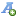 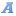 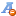 